FIFTY-FIRST REGULAR SESSION	OEA/Ser.PNovember 10 to 12, 2021	AG/doc.5721/21Guatemala City, Guatemala	15 September 2021VIRTUAL								Original: SpanishORDER OF PRECEDENCE OF THE PERMANENT OBSERVERS(Established by lot at the Preparatory Committee’s virtual meeting held on September 15, 2021)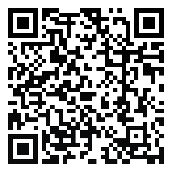 Republic of North MacedoniaRepublic of MoldovaPeople's Republic of BangladeshRomaniaHoly SeeSerbiaSri LankaSwedenSwitzerlandThailandTunisiaTurkeyUkraineEuropean UnionVanuatuYemen GermanyAngolaSaudi ArabiaAlgeriaArmeniaAustriaAzerbaijanBelgiumBeninBosnia and HerzegovinaBulgariaChinaCyprusCroatiaDenmark EgyptSlovakiaSloveniaSpainEstoniaRussian FederationPhilippinesFinlandFranceGeorgiaGhanaGreeceEquatorial GuineaHungaryIndiaIrelandIcelandIsraelItalyJapanKazakhstanLebanonLiechtensteinLithuaniaLuxembourgMaltaMoroccoMonacoMontenegroNigeriaNorwayNetherlandsPakistanPoland PortugalQatarUnited Kingdom of Great Britain and Northern IrelandRepublic of AlbaniaCzech RepublicRepublic of KoreaRepublic of Latvia